PSIA - Rocky Mountain - AASIRocky Mountain Ski InstructorsEducational FoundationP.O. Box 775143, Steamboat Springs, CO 80477Phone: (970)879-8335   FAX:  (970)879-6760; website: www.psia-rm.org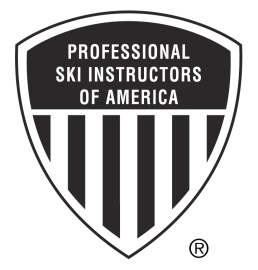 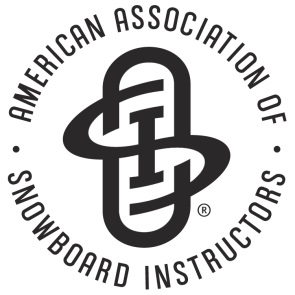 Membership and Events Logistics Coordinator Job DescriptionJob Summary:To coordinate logistics of all events which include: setting up events online, creating and coordinating event accounting codes, staff lodging, meeting space, parking, and food while assisting with member needs and records on a daily basis. Reports to: Director of EducationWorks closely with:Executive DirectorDirector of OperationsEvents and Membership ManagerRegistrar Education Staff Major ResponsibilitiesSecuring and negotiating contracts for hotel and meeting roomsAssisting with the coordination of the events calendarSetting up events along with accounting codes online based on calendarCommunicating event information to participants and staff through email and online confirmationsCreate and build reports for event management systemDesign and publish monthly e-newsletterCoordinate needs for events with committee chairpersons and Director of Operations, Director of Education and Events RegistrarPrepare lift ticket count for ski schools hosting eventsMaintain online status of events Additional Daily ResponsibilitiesBook lodging for staffPrint ID cardsTrack event packets and materialsAnswer PhonesWork closely with National on database setup and trainingDiplomatic handling of policy and membership mattersAttend events as necessary as office support or to gain insight into processesCommunicate and problem solve membership inquiries through the most efficient service channelSupport and consult the Executive Director and administrative team on all facets of the organizationThe duties are not inclusive to the above description and may vary based on the needs of the organization.